Załącznik nr 2.2 do SWZ — Komputery PCWymagane minimalne parametry techniczne komputerów typu PC graficzny ilość: 1 szt.Nazwa producenta: ……………………………………………………………………………..Typ produktu, model:  …………………………………………………………………………b) Wymagane minimalne parametry techniczne monitora TYPI , szt. 2Nazwa producenta:  ………………………………………………………………………………..Typ produktu, model: …………………………………………………………………………….c) Wymagane minimalne parametry techniczne uchwytu biurkowego do monitora, szt. 1Nazwa producenta:  …………………………………………………………………………………Typ produktu, model: ………………………………………………………………………………Uwaga!Niniejszy dokument należy opatrzyć, pod rygorem nieważności,  kwalifikowanym podpisem elektronicznym, podpisem zaufanym lub podpisem osobistym i ZŁOŻYĆ WRAZ Z OFERTĄ.Nanoszenie jakichkolwiek zmian w treści dokumentu po opatrzeniu ww. podpisem, może skutkować naruszeniem integralności podpisu, a w konsekwencji odrzuceniem oferty.WRAZ Z ZAŁĄCZNIKIEM NR 2.2. do SWZdo Oferty NALEŻY RÓWNIEŻ  ZAŁĄCZYĆ:dokumenty potwierdzające wymagane parametry w oferowanych urządzeniach (np. karty katalogowe, firmowe materiały informacyjne producenta, ulotki, foldery, instrukcje użytkowania, opisy techniczne lub inne posiadane dokumenty), zawierające szczegółowe dane, które umożliwią potwierdzenie spełniania wymagań ustalonych przez Zamawiającego oraz będą podstawą dokonania oceny zgodności złożonej oferty przez Wykonawcę z wymaganiami określonymi przez Zamawiającego. dla określenia wydajności procesora dla serwera wymienionego w pozycji nr 2Załącznika nr 2.2. do SWZ, Zamawiający powołuje się na testy ze strony https://www.cpubenchmark.net/cpu_list.phphttps://www.cpubenchmark.net/cpu_list.phpW przypadku gdy zaproponowany zostanie przez Wykonawcę serwer 
z procesorem, którego wyniki testów wydajności nie zostały ujęte 
w Załączniku nr 16 do SWZ, Zamawiający wymaga złożenia przedmiotowego środka dowodowego w formie dokumentu zawierającego wyniki testów udowadniających w sposób niebudzący wątpliwości, że oferowany procesor spełnia minimalne wymagania Zamawiającego dotyczące punktów określonych w Załączniku nr 2.2. do SWZ.dla określenia wydajności karty graficznej wymienionej w pozycji nr 5Załącznika nr 2.2. do SWZ, Zamawiający powołuje się na testy ze strony http://www.videocardbenchmark.netW przypadku gdy zaproponowana zostanie przez Wykonawcę karta graficzna, której wyniki testów wydajności nie zostały ujęte w Załączniku nr 17 do SWZ, Zamawiający wymaga złożenia przedmiotowego środka dowodowego 
w formie dokumentu zawierającego wyniki testów udowadniających w sposób niebudzący wątpliwości, że oferowanakarta graficzna spełnia minimalne wymagania Zamawiającego dotyczące punktów określonych w Załączniku nr 2.2. do SWZ.Certyfikat potwierdzający spełnianie wymogów normy TCO Desktop 8.0 (Wymagany certyfikat lub wpis dotyczący oferowanego modelu komputera 
w internetowym katalogu  https://tcocertified.com/product-finder/ — lub równoważny - dopuszcza się wydruk ze strony internetowej). Certyfikat potwierdzający spełnianie wymogów normy EPEAT na poziomie min GOLD dla Polski (Wymagany certyfikat lub wpis dotyczący oferowanego modelu komputera w internetowym katalogu http://www.epeat.net — lub równoważny - wymaga się wydruku ze strony internetowej). WYMAGANA FORMA: Oświadczenia i dokumenty, o których mowa powyżej należy złożyć, w formie elektronicznej (tj. w postaci elektronicznej opatrzonej kwalifikowanym podpisem elektronicznym) lub w postaci elektronicznej opatrzonej podpisem zaufanym lub podpisem osobistymosoby upoważnionej do reprezentowania Wykonawcy, zgodnie z formą reprezentacji określoną w dokumencie rejestrowym właściwym dla formy organizacyjnej lub innym dokumencie.PRZEDMIOTOWE ŚRODKI DOWODOWE ORAZ INNE DOKUMENTY LUB OŚWIADCZENIA, SPORZĄDZONE W JĘZYKU OBCYM PRZEKAZUJE SIĘ WRAZ Z TŁUMACZENIEM NA JĘZYK POLSKI.Lp.Nazwa komponentuWymagane minimalne parametry techniczne komputeraOpis parametrów i warunków oferowanych(*) należy zaznaczyć właściwe(**) należy wpisać parametry1.ZastosowanieKomputer będzie wykorzystywany jako profesjonalna stacja robocza m.in. dla potrzeb aplikacji biurowych, aplikacji edukacyjnych, aplikacji obliczeniowych, aplikacji graficznych, dostępu do Internetu oraz poczty elektronicznejSPEŁNIA/NIE SPEŁNIA*2.ProcesorMin. 8-rdzeniowy, min 3.20GHz, osiągający w teście PassMark CPU Mark wynik min. 22500 punktów lub równoważny.  Zamawiający w Załączniku nr 16 do SWZwykazuje procesory spełniające podane wymagania, jeżeli Wykonawca w ofercie proponuje inny procesor, w takim przypadku Zamawiający wymaga aby Wykonawca dołączył do Oferty Wydruk do proponowanego procesora potwierdzający spełnianie wymagań, pobrany ze strony www https://www.cpubenchmark.net/cpu_list.phphttps://www.cpubenchmark.net/cpu_list.phpNazwa i model  procesora:**Ilość punktów:**3.Pamięć operacyjna32GB (DDR4 SDRAM 3200MHz) lub równoważna z funkcją non-ECC Registered - możliwość rozbudowy do 128GB, min cztery gniazda pamięci Pamięć operacyjna:**4.Parametry pamięci masowejMin. 2TB PCIe SSD, możliwość instalacji dodatkowych dysków: 3,5", SSD oraz M.2 (PCIe Gen 3x4) lub równoważne Parametry pamięci masowej:**5.Grafika Grafika z własną pamięcią min. 6 GB, zgodna ze standardem OpenGL 4,6, DIRECTX 12, posiadająca co najmniej 4 złącza cyfrowe z obsługą 4 monitorów o rozdzielczościach do 4096x2160 @60Hz pikseli osiągająca w teście Average G3D Mark wynik na poziomie 13000 punktów lub równoważna. Zamawiający w Załączniku nr 17 do SWZwykazuje karty graficzne spełniające podane wymagania, jeżeli Wykonawca w Ofercie proponuje inną kartę graficzną, w takim przypadku Zamawiający wymaga aby Wykonawca dołączył do Oferty Wydruk do proponowanej karty graficznej  potwierdzający spełnianie wymagań, pobrany ze strony www http://www.videocardbenchmark.nethttp://www.videocardbenchmark.net/Karta graficzna:**Ilość punktów:**6.Wyposażenie multimedialneZintegrowana z płytą główną, zgodna z High Definition (HD) AudioSPEŁNIA/NIE SPEŁNIA*7.ObudowaObudowa typu Tower o maksymalnej sumie wymiarów 91 cm. Zaprojektowana i wykonana przez producenta komputera opatrzona trwałym logo producenta, metalowa, umożliwiająca pracę w pionie jak i w poziomie wyposażona w półki zewnętrzne: 2 szt. 5,25" oraz 2 szt. półek wewnętrznych 3,5” i 1 szt. półki wewnętrznej 2,5" dla dysku SSD.Obudowa musi posiadać możliwość montażu czujnika otwarcia obudowy. Możliwość montażu w półce RACK 5U lub równoważny.Z przodu obudowy wymagany jest wbudowany fabrycznie wizualny system diagnostyczny, służący do sygnalizowania i diagnozowania problemów z komputerem i jego komponentami, który musi sygnalizować co najmniej: awarie procesora uszkodzenie kontrolera Video uszkodzenie pamięci RAM uszkodzenie zasilaczaObudowa musi umożliwiać zastosowanie zabezpieczenia fizycznego w postaci linki metalowej (złącze blokady Kensingtona) oraz kłódki (oczko na kłódkę) Zasilacz o mocy:min 500W z akt n m PFC i sprawności min 90%SPEŁNIA/NIE SPEŁNIA*8.BIOSMożliwość odczytania z BIOS:Wersji BIOS wraz z datą wydania wersjiModelu procesora, prędkości procesora, wielkość pamięci cache LI/L2/L3Informacji o ilości pamięci RAM wraz z informacją o jej prędkości, pojemności i obsadzeniu na poszczególnych slotachInformacji o dysku twardym: model, pojemność,Informacji o MAC adresie karty sieciowejZaimplementowany w BIOS podstawowy system diagnostyczny umożliwiający przetestowanie w celu wykrycia usterki zainstalowanych komponentów w oferowanym komputerze bez konieczności uruchamiania systemu operacyjnego z dysku twardego komputera lub innych, podłączonych do niego urządzeń zewnętrznych. Minimalne funkcjonalności systemu diagnostycznego: - test procesoratest pamięci RAMtest dysku twardegotest płyty głównejMożliwość wyłączenia/włączenia: zintegrowanej kartysieciowej, kontrolera audio, selektywnego portów USB,funkcjonalności ładowania zewnętrznych urządzeń przezport USB, poszczególnych slotów M.2, czytnika kart SD, wewnętrznego głośnika, funkcji TurboBoost, wirtualizacji z poziomu BIOS bez uruchamiania systemu operacyjnego zdysku twardego komputera lub innych, podłączonychdoniego, urządzeń zewnętrznych.Funkcja blokowania/odblokowania BOOT-owania stacjiroboczej z dysku twardego, zewnętrznych urządzeń oraz sieci bez potrzeby uruchamiania systemu operacyjnego z dysku twardego komputera lub innych, podłączonych do niego, urządzeń zewnętrznych.Możliwość bez potrzeby uruchamiania systemuoperacyjnego z dysku twardego komputera lub innych, podłączonych doniego urządzeń zewnętrznych - ustawienia hasła na poziomie administratora.BIOS musi posiadać funkcję update BIOS z opcją automatycznego update BIOS przez sieć włączaną na poziomie BIOS przez użytkownika bez potrzeby uruchamiania systemu operacyjnego z dysku twardego komputera lub innych, podłączonych do niego, urządzeń zewnętrznych.SPEŁNIA/NIE SPEŁNIA*9.Bezpieczeństwo BIOS musi posiadać możliwość skonfigurowania hasła „Power On" oraz ustawienia hasła dostępu do BIOSu (administratora) w sposób gwarantujący utrzymanie zapisanego hasła nawet w przypadku odłączenia wszystkich źródeł zasilania i podtrzymania BIOS, możliwość ustawienia hasła na dysku (drive lock) blokady/wyłączenia portów USB, karty sieciowej, karty audio; kontroli sekwencji boot-ącej; startu systemu z urządzenia USB funkcja blokowania BOOT-owania stacji roboczej z zewnętrznych urządzeń funkcja przechowywania kopii partycji rozruchowej dysku (MBR/GPT) i automatycznego jej przywrócenia w przypadku jej uszkodzenia w wyniku działania szkodliwego oprogramowania (wirusa) włączenia/wyłączenia RAID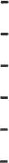 Komputer musi posiadać zintegrowany w płycie głównej aktywny układ zgodny ze standardem Trusted Platform Module (TPM v2.0);Możliwość zapięcia linki typu Kensington i kłódki do dedykowanego oczka w obudowie komputeraZaimplementowany w BIOS mechanizm zakładania hasła dla dysków twardych zainstalowanych w komputerze w tym również dla dysków SSD NVMeZaimplementowany w BIOS mechanizm trwałego kasowania danych z dysków twardych zainstalowanych w komputerze w tym również dysków SSD NVMeCzujnik otwarcia obudowyZaimplementowany w BIOS system diagnostyczny z graficznym interfejsem użytkownika w języku polskim, umożliwiający przetestowanie w celu wykrycia usterki zainstalowanych komponentów w oferowanym komputerze bez konieczności uruchamiania systemu operacyjnego z dysku twardego komputera lub innych, podłączonych do niego, urządzeń zewnętrznych. Minimalne funkcjonalności systemu diagnostycznego:- informacje o systemie, min.:1. Procesor: typ procesora, jego obecna prędkośćPamięć RAM: rozmiar pamięci RAM, osadzenie na poszczególnych slotach, szybkość pamięci, nr seryjny, typ pamięci, nr części, nazwa producentaDysk twardy: model, wersja firmware, nr seryjny, procentowe zużycie dyskuNapęd optyczny: model, wersja firmware, nr seryjnyData wydania i wersja BIOSNr seryjny komputera możliwość przeprowadzenia szybkiego oraz szczegółowego testu kontrolującego komponenty komputera- możliwość przeprowadzenia testów poszczególnych komponentów a w szczególności:procesora, pamięci RAM, dysku twardego, karty dźwiękowej, klawiatury, myszy, sieci, napędu optycznego, płyty głównej, portów USB, karty graficznej- rejestr przeprowadzonych testów zawierający min.: datę testu, wynik, identyfikator awarii Komputer musi być wyposażony w zintegrowany z płytą główną szyfrowany kontroler fizycznie odizolowany, odpowiedzialny za weryfikację i ochronę BIOS oraz jego samoczynną naprawę w przypadku nieautoryzowanego jego nadpisania lub uszkodzenia.Komputer musi być wyposażony w BIOS posiadający mechanizm samokontroli i samoczynnej autonaprawy, działający automatycznie przy każdym uruchomieniu komputera, który sprawdza integralność i autentyczność uruchamianego podsystemu BIOS oraz musi chronić Master BootRecord (MBR) oraz GUID PartitionTable (GPT) przed uszkodzeniem lub usunięciem. Weryfikacja poprawności BIOS musi się odbywać z wykorzystaniem zintegrowanego z płytą główną szyfrowanego kontrolera fizycznie odizolowanego o którym mowa wyżej.SPEŁNIA/NIE SPEŁNIA*10.ZarządzanieWbudowana w płytę główną technologia zarządzania i monitorowania komputerem na poziomie sprzętowym działająca niezależnie od stanu czy obecności systemu operacyjnego oraz stanu włączenia komputera podczas pracy na zasilaczu sieciowym AC, posiadająca sprzętowe wsparcie technologii wirtualizacji, wbudowany sprzętowy firewall, zarządzany i konfigurowany z serwera zarządzania oraz niedostępny dla lokalnego systemu OS i lokalnych aplikacji, a także umożliwiająca:monitorowanie konfiguracji komponentów komputera - CPU,pamięć, HDD, wersjeBIOS płyty głównej; zdalną konfigurację ustawień BIOS; zdalne przejęcie konsoli tekstowej systemu, przekierowanie procesu ładowania systemu operacyjnego z wirtualnego CD ROM lub FDD z serwera zarządzającego; zapis i przechowywanie dodatkowych informacji o wersji zainstalowanego oprogramowania i zdalny odczyt tych informacji (wersja, zainstalowane uaktualnienia, sygnatury wirusów, itp.) z wbudowanej pamięci nieulotnej; technologia zarządzania i monitorowania komputerem na poziomie sprzętowym powinna być zgodna z otwartymi standardami DMTF WS-MAN 1.0.0 (http://www.dmff.org/standards/wsman) oraz DASH(http://www.dmtf.org/standards/mgmt/dash/); nawiązywanie przez sprzętowy mechanizm zarządzania zdalnego szyfrowanego protokołem SSL/TLS połączenia z predefiniowanym serwerem zarządzającym, w definiowanych odstępach czasu, w przypadku wystąpienia predefiniowanego zdarzenia lub błędu systemowego(tzw. platform event) oraz na żądanie użytkownika z poziomu BIOS; wbudowany sprzętowo log operacji zdalnego zarządzania, możliwy do kasowania tylko przezupoważnionego użytkownika sytemusprzętowegozarządzaniazdalnegoSPEŁNIA/NIE SPEŁNIA*11.Certyfikaty i standardy - Certyfikat ISO 9001 dla producenta sprzętu – lub równoważny SPEŁNIA/NIE SPEŁNIA*11.Certyfikaty i standardy - Deklaracja zgodności CE – lub równoważny SPEŁNIA/NIE SPEŁNIA*11.Certyfikaty i standardy - Komputer musi spełniać wymogi normy Energy Star 8.0SPEŁNIA/NIE SPEŁNIA*11.Certyfikaty i standardy - Komputer musi spełniać wymogi normy TCO Desktop 8.0 Wymagany certyfikat lub wpis dotyczący oferowanego modelu komputera w  internetowym katalogu https://tcocertified.com/product-finder/ — lub równoważny -  dopuszcza się   wydruk ze strony internetowej.SPEŁNIA/NIE SPEŁNIA*Certyfikat należy załączyć do Oferty11.Certyfikaty i standardy - Komputer musi spełniać wymogi normy EPEAT na poziomie min GOLD dla Polski Wymagany certyfikat lub wpis dotyczący oferowanego modelu komputera w internetowym katalogu http://www.epeat.net — lub równoważny - wymaga się wydruku ze strony internetowej.SPEŁNIA/NIE SPEŁNIA*Certyfikat należy załączyć do Oferty- Komputer musi spełniać wymogi normy EPEAT na poziomie min GOLD dla Polski Wymagany certyfikat lub wpis dotyczący oferowanego modelu komputera w internetowym katalogu http://www.epeat.net — lub równoważny - wymaga się wydruku ze strony internetowej.SPEŁNIA/NIE SPEŁNIA*Certyfikat należy załączyć do Oferty12.ErgonomiaMaksymalnie do 19 dB (mamy od 14 dB do 19 dB w zależności od konfiguracji) w pozycji operatora w trybie IDLE, pomiar zgodny z normą ISO 9296 / ISO 7779; SPEŁNIA/NIE SPEŁNIA*13.Warunki gwarancjiMinimum 12 miesięcy w miejscu instalacji. Firma serwisująca musi posiadać ISO 9001: 2000 na świadczenie usług serwisowych oraz posiadać autoryzacje producenta komputera.Oświadczenie producenta komputera, że w przypadku nie wywiązywania się z obowiązków gwarancyjnych oferenta lub firmy serwisującej, przejmie na siebie wszelkie zobowiązania związane z serwisem. SPEŁNIA/NIE SPEŁNIA*14.Wsparcie techniczne producentaOgólnopolska, telefoniczna infolinia/linia techniczna producenta komputera, (ogólnopolski numer — w ofercie należy podać numer telefonu) dostępna w czasie obowiązywania gwarancji na sprzęt i umożliwiająca po podaniu numeru seryjnego urządzenia:- weryfikację konfiguracji fabrycznej wraz z wersją fabrycznie dostarczonego oprogramowania (system operacyjny, szczegółowa konfiguracja sprzętowa - CPU, HDD, pamięć) czasu obowiązywania i typ udzielonej gwarancjiMożliwość aktualizacji i pobrania sterowników dooferowanego modelu komputera w najnowszych certyfikowanych wersjach przy użyciu dedykowanego darmowego oprogramowania producenta lub bezpośrednio z sieci Internet za pośrednictwem strony www producenta komputera po podaniu numeru seryjnego komputera lub modelu komputeraMożliwość weryfikacji czasu obowiązywania i reżimu gwarancji bezpośrednio z sieci Internet za pośrednictwem stron www producenta komputeraSPEŁNIA/NIE SPEŁNIA*15.Wymagania dodatkoweWymagany Windows 10 PRO PL lub równoważny zgodnie z poniższym opisemOPIS RÓWNOWAŻNOŚCI:1. Zainstalowany system operacyjny System powinien posiadać wbudowane zabezpieczenia antywirusowe.System powinien umożliwiać automatyczne wyszukiwanie sterowników do składowych komputeraSystem musi posiadać swoją przeglądarkę internetową.System musi umożliwiać otwarcie kilku okien na jednym ekranie.System musi posiadać możliwość obsługi kilku pulpitów pracySystem musi posiadać architekturę 64-bitSystem musi wspomagać szyfrowanie urządzeńSystem musi posiadać wsparcie w ochronie wycieku danych od użytkownika systemuSystem musi umożliwiać przypisywanie do grup i tworzyć ich zasadySystem musi umożliwiać obsługę Active DirectorySystem Operacyjny powinien samoczynnie aktywować się kluczem zaszytym w BIOS po podłączeniu do internetu.2. Wbudowane porty i złącza: - min. 11 x USB w tym minimum:z przodu obudowy: 2 porty typ-A USB 3.2 Gen 1, 2 porty typ-A USB 3.2 Gen 2 i min 1 port typ-c USB 3.3 Gen 2 z tyłu obudowy: 2 porty typ-A USB 2.0, 2 porty typ-A USB 3.2 Gen 1 i 2 porty typ-A USB 3.2 Gen 2port sieciowy RJ-45,porty audio: z przodu obudowy gniazdo wejście mikrofonowe/wyjście słuchawek typu COMBO, z tyłu obudowy wejście liniowe i wyjście linioweWymagana ilość i rozmieszczenie (na zewnątrz obudowy komputera) portów USB nie może być osiągnięta w wyniku stosowania konwerterów, przejściówek itp.3. Karta sieciowa 10/100/1000 Ethernet RJ 45 (zintegrowana) z obsługą PXE, WOL, iAMT, vPro4. Płyta główna z chipsetem min Intel@ PCHW480, wyposażona w: - 4 złącza DIMM z obsługą do 128GB pamięci RAM DDR4 3200 MHzsłoty PCIe wyłącznie o pełnym profilu, m.in.:1 x PCIe x 16 Gen3 (elektrycznie złącze x16)x PCIe x16 Gen3 (elektrycznie złącze x4)x PCIe x4 Gen3 (elektrycznie złącze XI)2 x M.2 (PCIe Gen3) dla dysków SSD M.21 x M.2 Wian (PCIe Gen3 xl+lntelCNVi)4 złącza SATA 3.0kontroler dysków obsługującym konfiguracje RAID 0, 15. Klawiatura USB w układzie polski programisty sygnowana z logo producenta komputera6. Mysz optyczna USB z min dwoma klawiszami oraz rolką (scroll) sygnowana z logo producenta komputera7. Nagrywarka SATA DVD +/-RW suerMulti  lub równoważnyNazwa systemu:**SPEŁNIA/NIE SPEŁNIA*Lp.Nazwa komponentuWymagane minimalne parametry techniczne monitoraWymagane minimalne parametry techniczne monitoraOpis parametrów i warunków oferowanych(*) należy zaznaczyć właściwe(**) należy wpisać parametry1Proporcje obrazuMinimum16:9Proporcje obrazu:**2Przekątna ekranuMinimum 27”Minimum 27”Przekątna ekranu:**3RozdzielczośćMinimum 3840 x 2160Minimum 3840 x 2160Rozdzielczość:**4Częstotliwość odświeżaniaMinimum 100 HzMinimum 100 HzCzęstotliwość odświeżania:**5Gniazda we/Minimum 2 x HDMI, 2 x Dis la Port„ 4 x USBMinimum 2 x HDMI, 2 x Dis la Port„ 4 x USBSPEŁNIA/NIE SPEŁNIA*6PivotTAKTAKSPEŁNIA/NIE SPEŁNIA*7Wbudowane głośnikiTAKTAKSPEŁNIA/NIE SPEŁNIA*9Gwarancja Minimum 12 miesięcy Minimum 12 miesięcy SPEŁNIA/NIE SPEŁNIA*Lp.Nazwa komponentuWymagane minimalne parametry techniczne uchwytu biurkowegoWymagane minimalne parametry techniczne uchwytu biurkowegoWymagane minimalne parametry techniczne uchwytu biurkowegoOpis parametrów i warunków oferowanych(*) należy zaznaczyć właściwe1Liczba monitorówMinimum 2Minimum 2Minimum 2SPEŁNIA/NIE SPEŁNIA*2Max. przekątna monitoraMinimum32”SPEŁNIA/NIE SPEŁNIA*3Funkcja PIVOTTAKTAKTAKSPEŁNIA/NIE SPEŁNIA*4Gwarancja Minimum 12 miesięcy Minimum 12 miesięcy Minimum 12 miesięcy SPEŁNIA/NIE SPEŁNIA*